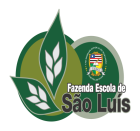              FAZENDA ESCOLA DE SÃO LUISFORMULÁRIO 3SOLICITAÇÃO DE ATIVIDADE(S) NA FAZENDA ESCOLA DE SÃO LUISSolicito ao gerente da Fazenda Escola, autorização para realizar a(s) seguinte(s) atividade(s), no local abaixo mencionado, no dia                         das            h             às          h.       LOCALATIVIDADE(S)CURSO DE EXTENSÃOCOLETA DE MATERIAL EM ÁREA DO PROJETOVISITA ÀS TRILHAS AGROECOLÓGICASOUTRAS ATIVIDADESData do pedido:               /                  /                                                   Horário do pedido:--------------------------------------------------------------REQUERENTEAutorizo a entrega dos materiais e equipamentos, a execução da(s) atividade(s) de campo acima descrita(s) e os seguintes trabalhadores para realizar:-----------------------------------------------------                                                               Gerente da FESLPesquisa de satisfação: Avalie os serviços realizados pelos trabalhadores de campo:DOCENTE:                                                                          DEPARTAMENTO:DISCENTE:                                                                          CÓDIGO:                        CURSO:                                                                                E-MAIL:                                                                                FONE:SETOR TÉCNICO:                                                   UNIDADE PEDAGÓGICA:   TÍTULO DO PROJETO:AULA PRÁTICADIA DE CAMPO COM ALUNOSDIA DE CAMPO COM ALUNOS E PRODUTORESVISITA TÉCNICADisciplina:Número de alunos participantes:           Disciplina:Número de alunos participantes:           Disciplina:Número de alunos participantes:           Número de produtores agropecuários participantes: Descrição da(s) atividade(s) a ser (em) realizada(s):Materiais, equipamentos  e trabalhadores de campo necessários:1. Líder:5.2.6.3.7.4.8.ÓTIMOBOMREGULARRUIMPÉSSIMO